NEWS RELEASEPort contracts Parsons Brinckerhoff, Inc. to provide Owners/Agent Engineer Services$1,380,000.00 from DOD Office of Economic Adjustment grant to fund servicesPiti, Guam, January 2016:  In September 2015, the Port Authority of Guam (PAG) entered into a professional services agreement with Parsons Brinckerhoff, Inc. (PB).This one-year contract with four (4) option years to renew calls for PB to provide professional services and technical support in the areas of engineering services, program management, financial consulting and analysis and other related services.Through a Memorandum of Agreement (MOA) between the Office of the Governor of Guam and the Port, the Office of Economic Adjustment provided federal grant assistance in the amount of $1,380,000.00 to fund components crucial to ensuring PAG’s financial sustainability. These include Port and PUC Tariff Adjustments, Implementation of a new Terminal Operating System, Completion of Service Life Extension Repairs, Initiation of CIP Bond Program, Responding to PUC Matters, Evaluating Modernization Progress and Potential Adjustments and On-call Services to support all OAE grant tasking and objectives. “We are so appreciative of the continuous support from the Office of the Governor and the Office of Economic Adjustment in our efforts to modernize our island’s commercial seaport,” stated Port General Manager Joanne Brown.--- End of Release ---PORT AUTHORITY OF GUAMJosE D. Leon Guerrero Commercial Port1026 Cabras Highway, Suite 201  Piti, GU 96915Phone: (671) 477-5931 Fax: (671) 477-2689Website: www.portguam.com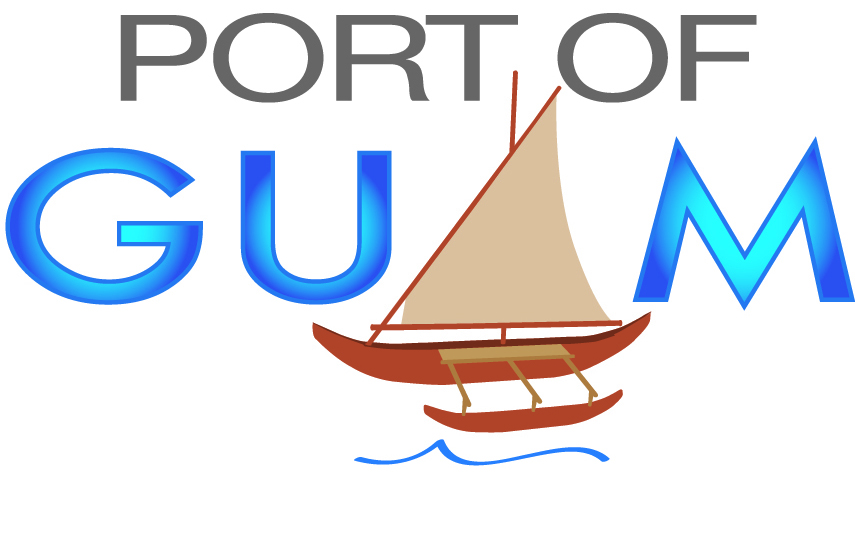 